О дополнительных мерах по коронавирусной инфекцииВо исполнение письма Управления Роспотребнадзора РС(Я) «О дополнительных мерах по коронавирусной инфекции» исх. № 14-0005/47-1473-2020 от 10 марта 2020 года, и приказа Управления физической культуры и спорта ОА г. Якутска «О дополнительных мерах по коронавирусной инфекции» от 16 марта 2020 г.,  №02-01/38,ПРИКАЗЫВАЮ: С 17 марта 2020 г., в учреждении ввести масочный режим для всех сотрудников.Медицинскому работнику (Нифонтова И.А.):организовать измерение  температуры тела работникам на рабочих местах с обязательным отстранением от нахождения на рабочем месте лиц, с повышенной температурой и дальнейшим контролем вызова работником  врача для оказания первичной медицинской помощи на дому; провести  инструктаж с персоналом о мерах по профилактике коронавирусной инфекции.Дезинфекторам, уборщикам служебных помещений применить  дезинфицирующие средства, разрешенные к использованию в установленном порядке, в инструкциях по применению которых указаны режимы обеззараживания объектов при вирусных инфекциях, использовать бактерицидные излучатели закрытого типа.4.  Контроль исполнения настоящего приказа оставляю за собой.И.о. директора                                        	п/п				          П.П. НиколаевС приказом ознакомлены: ____п/п_________ Нифонтова И.А.Муниципальное бюджетное учреждение дополнительного образования «Детско-юношеская спортивная школа №1» городского округа «город Якутск»(МБУ ДО ДЮСШ № 1)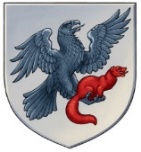 «Дьокуускай куорат» куораттааҕы уокуругун«1 нүɵмэрдээх оҕо спортивнай оскуолата»эбии үɵрэхтээhиҥҥэмуниципальнай бюджет тэрилтэтэ ул. Дзержинского 5, г. Якутск, 677000, тел/факс. (4112)34-14-62, тел. (4112)42-01-05, e-mail: dush1ykt@mail.ruул. Дзержинского 5, г. Якутск, 677000, тел/факс. (4112)34-14-62, тел. (4112)42-01-05, e-mail: dush1ykt@mail.ruул. Дзержинского 5, г. Якутск, 677000, тел/факс. (4112)34-14-62, тел. (4112)42-01-05, e-mail: dush1ykt@mail.ruПРИКАЗ«_17_» ___марта____ 2020 г.                                                                                      №01-08/ 09                                                               ПРИКАЗ«_17_» ___марта____ 2020 г.                                                                                      №01-08/ 09                                                               ПРИКАЗ«_17_» ___марта____ 2020 г.                                                                                      №01-08/ 09                                                               